        ESCUELA NUESTRA SEÑORA DEL VALLE    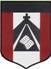 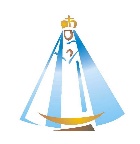 Buen día familias de primer gradoHoy nos volvemos a reencontrar, espero que tanto papis como hijos estén muy bienANTES QUE NADA, EL 25 DE JUNIO TENEMOS UN CUMPLE: REGINA de 1 B, ¡¡¡¡¡HAPPY BIRTHDAY REGI!!!!!En la clase de hoy trabajaremos con vocabulario relacionado a LAS PARTES DEL CUERPOEn esta clase, como en las siguientes, en la medida de las posibilidades, los chicos pueden trabajar solos. Está todo presentado en diapositivas y con videos. Pido que verifiquen que comprendan lo que deben hacer y que tengan sus BOOKLETS y cartucheras a mano para facilitar el trabajoLINK CLASE: https://youtu.be/6EpH36ehqg8LINK CUENTO: https://www.youtube.com/watch?v=DgwZebuIiXcIT´S BINGO TIMEEn 1 grado aprendemos a jugar al bingo a fin de que los chicos afiancen, poco a poco, la lecto escritura en inglés. Al final de cada unidad temática, hay una página pensada para ello. Antes de las vacaciones, en principio, 1 de Julio, serán citados vía ZOOM para divertirnos jugando al bingo.Hoy reciben el link para aprender a armar bingos, tenemos; COLORES, NÚMEROS, ESCUELA, FAMILIA y el tema que inician hoy. Vayan armando de a poco y para el día que nos juntemos, traten de tener los 4 primeros bingos armadosLINK BINGOS: https://www.youtube.com/watch?v=24UbZb7baSgMuchas gracias por su buena predisposición. Ante cualquier consulta, pueden escribirme a:cmurature@institutonsvallecba.edu.arEspero las actividades de los chicosSaludos, Miss Caty